　　　　　   圣玛丽日本语学院入学申请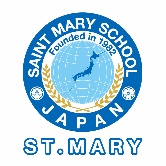 St.Mary Japanese School Application For Admission1国  籍：	2出生日期：        年      月      日3全  名：(中国字）                           (罗马字母)                 4性  别： 男 ，女       5发祥地： 	       市（盟）6专  业：     　　　　　　　　  7　配偶： 　是的 , 没有　  配偶的名字：8详细地址:9固定电话：       　　 —                              10教育：11日本的能力：    是的 , 没有□ 日语能力考试（    等級　　点） □ BJT商务日语能力考试（   等級　　点） □ J-TEST（   等級　　点） □ 日本NAT试验（    等級　　点） □ 否 则：12护  照：是的 , 没有护照号码：   　　　　　　　　　　　　　　　　 发行日期：　　　　　　　年　　月　　日　　损失效日期：     　　年　　月　　日           发证机关：                              13日本的亲戚：是的 , 没有（请不要在以下表格填写，如果日本的亲属，不得有）以上的内容都是事实。      申请人标志：                              填写日期：         　　年　　　月　　　日　　　　　　　　  历史手册11国籍：	                          2出生日期：       　　　　年　月　日3名先生：                                        4性别：男，女  5从学术史:(小学直到最后教育学校）6请填写的日语学习历史:(按时间顺序）7工作历史：穆是的，（请填写时间顺序）8日本移民史：穆是 -9家庭结构:(直系亲属）　　　　　　　　　  历史手册210上学的原因：11从课程毕业后：①进学·②就业·③管理·④回国，其他有更多的描述与事实没有任何区别。填写日期：  　　      　年　　月　　日       　　  申请人签字：　　　　　　　　资助声明日本法务大臣亲爱的申请人的国籍：                                 申请人姓名：出生日期：  　　      　年　　月　　日　　 　性别：男，女  我上述申请人的赞助商，描述了作为赞助以下承销历史：请详细说明承销的历史和申请人1个保荐承销历史:(申请人的赞助商之间的关系。）  2赞助商内容：     如下所述，我将解释赞助商方法。学　　費：  一　年     760，000　 円生活成本①：每月圈请作为特定的一名支持者方式:(汇款和转移的支持者的方法，等。）  　年　　月　 承办单位：全名：          　　　　　　　　　　　㊞      　电话号码：申请人之间的关系：           　　　　　　　      活的植物：圣玛丽日本语学院科学主任DONO                    誓約書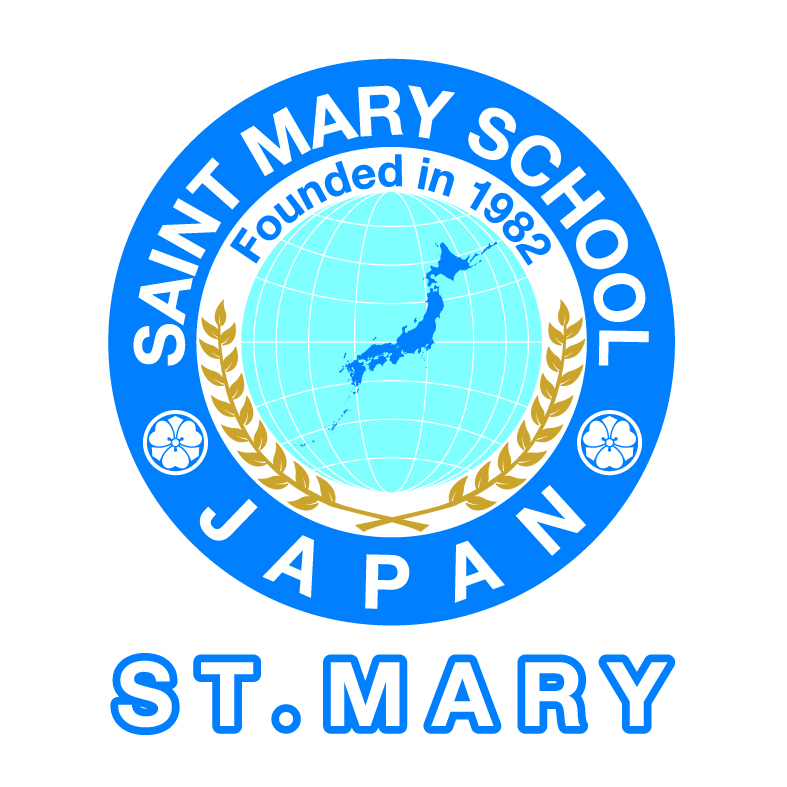 一　“资格证书”后，将交付费用出货，如学费。两　签证问题后，如果您通过个人和金融赞助商的便利拒绝入学或学校，征收即使有任何理由将不予退还。三　发行后，“资格证书”，当它成为海外的日本驻外使（领）没有发出签证，将退还学费只。　　　宿舍费用，家庭保险，如果租金也被满足，那么只返回租金。四　由入院后个人便利，当受到诸如驱逐下降，所有的征收不返回。五　进入，违反日本法律的，当它成为被驱逐收到由学校违规开除后，没有指控任何异议。六　入院后退学，转校不允许任何（除了谁符合条件的辍学学生）。七　入院后，一定要加入国民健康保险，你必须定期缴纳保险费。始终入境前必须接受在家体检。八　来日本，并TakashiMamoru学校的各法律和日本的法规，魅力牢牢规则后，必须由生活似乎有礼貌的学生。九　入学率，出勤率故障，如违反不良行为或日本各法律法规后，如果被学校开除，你必须立即回家。回程交通费也必须由自己承担。十　入场作为一般规则后第一个半年度将进入学校的宿舍。　　作为例外，学校从他的家在金融赞助商，然而，当学校的时间为1小时内它会从宿舍豁免。在第一个半年的时间，即使是从宿舍豁免，立即如果出席率低于95％的，最少半年的宿舍必须住在一个宿舍。　　　我的担保人，我在熟悉上面的内容之上，我会接受的。                                                   学 生 姓 名：                                                   担保人名称：                                                   电话号码：250901高中（中只）戴専 大学 研究生院受教育年限接收号码（小学 - 教育）      年毕业  ，学生  ，休学  ，退学受教育年限接收号码（小学 - 教育）      年关系名先生出生日期国籍专业电话号码地址年　月　日年　月　日校名校名详细地址入学一个月毕业一个月年　　月年　　月年　　月年　　月年　　月年　　月年　　月年　　月年　　月年　　月校名校名详细地址入院日期毕业时间年　月　日年　月　日年　月　日年　月　日公司名称公司名称详细地址本月加盟退休一个月年　　月年　　月年　　月年　　月年　　月年　　月年　　月年　　月入境日期入境日期出发日期资格类型入境目的年　月　日年　月　日年　月　日年　月　日年　月　日年　月　日关系全名出生日期职业详细地址父亲年　月　日母亲年　月　日年　月　日年　月　日年　月　日它会自动消失我将参加部就业计划就业计划内容日程管理业务地址日程管理业务融资计划和方法回国后，其他